Crestline Exempted Village SchoolsBoard of EducationRegular Board MeetingMonday, November 4, 20197:00 P.M.Crestline High School Media Center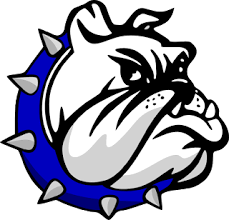 Mr. Jeff WilhitePresidentMrs. Robyn AlmansonVice PresidentMrs. Lisa AnatraMemberMr. Tom ClutterMemberMrs. Mindy SipesMemberMr. Matthew B. HendersonSuperintendent/CEOMrs. Alina NemecTreasurer/CFOCrestline Exempted Village Schools Board of EducationRegular MeetingNovember 4, 20197:00 PMCrestline High School Media Center435 Oldfield Rd.Crestline, OH 44827AgendaCall to OrderMoment of SilencePledge of AllegianceRoll CallHearing of the PublicPublic discussion is limited to 30 minutes per meeting. Each person addressing the Board shall give his/her name and address. If several people wish to speak, each person is allotted three minutes until the total time of 30 minutes is used. During that period, no person may speak twice until all who desire to speak have had the opportunity to do so. Persons desiring more time should follow the procedure of the Board to be placed on the regular agenda. The period of public speaking may be extended by a vote of the majority of the Board.Information ItemsBoard Committee ReportsBoard Policy					Mr. ClutterBuilding and Grounds				Mrs. Sipes/Mr. WilhiteCurriculum					Mrs. Almanson/Mrs. AnatraFinance						Mrs. Sipes/Mr. WilhitePioneer CTC Board				Mr. ClutterVillage Relations				Mrs. Almanson/Mrs. AnatraBoard Members				Board MembersPresentationsCrestline Elementary					Julie Murphy-TheodoreCommunity Counseling					Cindy WallisDiscussion ItemsNo Fail Policy						Kevin FourmanAthletic League Affiliation				Mr. HendersonBusiness ItemsApprove the Minutes of the Regular Meeting held on October 14, 2019, copies of which are attached as Appendix 1.Approve the Treasurer’s CFO Report for the month ending October 31, 2019, (includes Cash Reconciliation, SM2 Spending Plan, Financial Summary, and Check Register) copies of which are attached as Appendix 2.Approve the following donations:	Crestline VFW #2920, $500 for Crestline High School Industrial Arts program. Crestline Railroad Community Center, $1000 for Crestline High School Industrial Arts program. A copy of the donation check is attached as Appendix 3. Approve Service Contract with Spire Advertising Inc. for District Website redesign, build-out, hosting and support. A copy of the contract is attached as Appendix 4.Approve a Service Contract with Ontario Local Schools for open-enrolled students with disabilities for the 2019-2020 school year. A copy of the contract is attached as Appendix 5. Approve a Service Contract with Mid-Ohio Educational Service Center for Crisis Prevention and Intervention Training on November 4, 2019. A copy of the contract is attached as Appendix 6. Action ItemsApprove the Local Professional Development Committee (LPDC) meeting schedule for the 2019-2020 school year. A copy of the meeting schedule is attached as Appendix 7.  Adopt the American Education Week proclamation for the week of November 18-22, 2019. A copy of the proclamation is attached as Appendix 8.Policies and BylawsAdopt revised NEOLA Crowdfunding Policy (6605). A copy of the revised policy is attached as Appendix 9.Adopt revised NEOLA College Credit Plus Policy (2271) to be compliant with Ohio Revised Code 3365. A copy of the revised policy is attached as Appendix 10.Personnel – CertifiedApprove the following Non-Athletic Supplemental Contracts for 2019-2020 School YearDenise Brickley 			Thursday School Monitor, hourlyMaggie Heiby			Thursday School Monitor, hourlyCrystal Miller			Thursday School Monitor, hourlyPersonnel - ClassifiedApprove the following Substitute Non-Certified/Non-Licensed Personnel, pending appropriate BCI/FBI background check and aide licensure:Sara Kepple			educational aide, cook, secretarial, custodianValerie Estep			educational aide, cook, secretarialPersonnel - Supervisory		Approve and adopt the job description for the position of Facilities/Maintenance and Transportation Supervisor.  A copy of the job description is attached as Appendix 11.Accept the resignation of the following Supervisory Personnel in the position of LAN/WAN Administrator, effective November 25, 2019. A copy of the resignation letter is attached as Appendix 12.Donna EatonCommunicationsExecutive Session’Approve entering into Executive Session as authorized by Ohio Revised Code Section 121.22 for the purpose of discussing investigation of charges or complaints against a public employee. Return from Executive SessionAdjournment